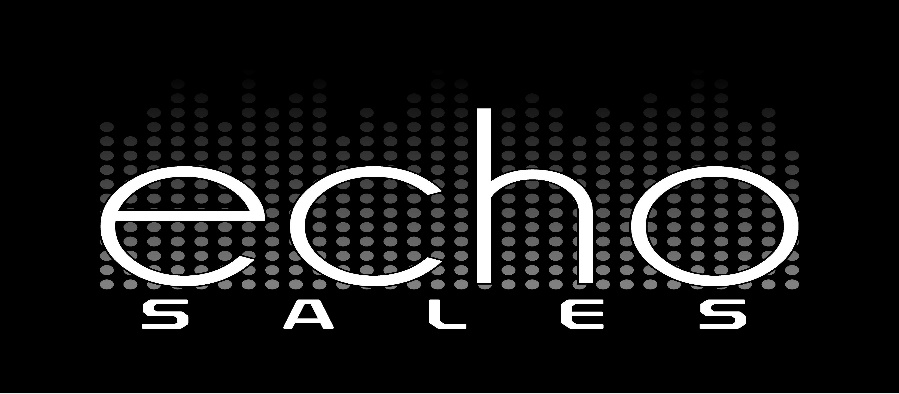 Credit ApplicationDate ________    (check One)  Open Account ___        COD___       Credit Card ___Company InformationCompany Name DBABilling AddressStreet City State ZipPhone Number                                   Fax Number                           Resale NumberBusiness Type (check one)Sole Proprietor Partnership CorporationShipping AddressStreet City State ZipFederal Tax ID NumberPurchasingEmail AR EmailOfficer’s Name (1) TitleOfficer’s Name (2) TitlePlease list all persons with authorization to place or cancel orders and discuss payment arrangements.Name                                                                TitleName                                                                TitleTrade ReferencesCompany Name Account NumberStreet AddressPhone Number Fax Number EmailCompany Name Account NumberStreet AddressPhone Number Fax Number EmailCompany Name Account NumberStreet AddressPhone Number Fax Number EmailI/We the undersigned understand that all invoices will be paid on or before the due date shown on each invoice. Signature (1)Signature (2)Title                                                                          TitleDate                                                                          Date_CREDIT Card Authorization Form (only fill out if paying with credit card)Company Name:Name:Tax ID#:Phone #:Fax #:Address:City:State/Province:Zip/Postal Code:Country:CARD TYPE: (check one)VISA ___MASTERCARD ___AMERICAN Express___DISCOVER ___Card Number:Expiration Date:Security Code:Cardholder Name:Cardholder Billing Address (If different from above):Cardholder Signature:Print Name:Title: